E-Forum on Examination of Non-Traditional Trademarks under the Individualized Training and Learning Management System Initiative for Trademark Examinersorganized by the World Intellectual Property Organization (WIPO)November 3, 2021PROVISIONAL PROGRAMprepared by the International Bureau of WIPOWednesday, November 3, 2021IMPORTANT:  All indicated times are in Central European Time (CET). The participants should check equivalent times in their respective time zones and participate in the           e-Forum accordingly. 									[End of document]EE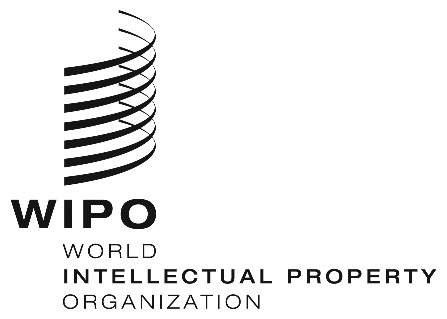 Virtual meetingVirtual meetingwIPO/itlms-TM/GE/2/21    wIPO/itlms-TM/GE/2/21    ORIGINAL:  English  ORIGINAL:  English  date:  October 13, 2021  date:  October 13, 2021    8.45 –  9.00Opening of Zoom Meeting Room (to enable participants for logging in)Opening of Zoom Meeting Room (to enable participants for logging in)  9.00 –  9.05Opening and Introductory Remarks Opening and Introductory Remarks Mr. Andrew Michael Ong, Director, Division for Asia and the Pacific, Regional and National Development Sector, World Intellectual Property Organization (WIPO), GenevaMr. Andrew Michael Ong, Director, Division for Asia and the Pacific, Regional and National Development Sector, World Intellectual Property Organization (WIPO), Geneva  9.05 –  9.20Segment 1Examination of Non-Traditional Trademarks:  Different Practices, Areas of Convergence and Recent DevelopmentsOverview of the topic covering the existing practices by IP offices particularly in relation to types and graphical representation of non-traditional trademarks, areas of convergence as well as criteria for distinctiveness of these types of marks Presenter:	Mr. Marcus Höpperger, Senior Director, Department of Trademarks, Industrial Designs and Geographical Indications  9.20 –  10.20Segment 2Issues, Challenges and Opportunities in Examination of Non-Traditional Trademarks:  Experiences of Different OfficesPerspectives of selected national IP offices in relation to non-traditional trademarks especially focusing on issues and challenges in relation to their examination Presenters:	(i) 	Mr. Thom Clark, Senior Expert Legal 	Affairs, International Cooperation and 	Legal Affairs Department, European 	Union Intellectual Property Office              	(EUIPO)	(ii)	Mr. Ng Wei Qiang, Senior Trademark 	Examiner, Registry of Trademarks, 	Intellectual Property Office of Singapore 	(IPOS)	(iii) Mr Agung Indriyanto, Deputy Director for 	Trademark Legal Affairs and Facilitation 	of Trademark Appeal Commission., 	Directorate General of Trademarks and 	Geographical Indications, Directorate 	General of Intellectual Property (DGIP) of 	Indonesia   10.20 –  10.30Health Break  10.30 –  11.20Open ForumInteractive Discussion and Questions and Answers  Facilitator: 	Mr. Richard Butler, Project Consultant, WIPOComments and questions for Segments 1 and 2 may be submitted in www.menti.com (code to be provided on the day of the meeting) and the presenters will respond to them. Participants may also submit the same through chatbox or “raise hand” to make interventions11.20Closing RemarksThe Way ForwardExploration of ways to assist in ensuring consistency of outcomes in the trademark examination process as well as possible areas of greater convergence and collaboration in trademark examinationFacilitator: 		Mr. Ye Min Than, Senior Program Officer, 			Division for Asia and the Pacific, WIPO11.30 End of e-ForumEnd of e-Forum